PathwaysUniversity of Saskatchewan Archaeology and Anthropology Graduate Student JournalVOLUME 2 FALL 2021PathwaysUniversity of Saskatchewan Archaeology and Anthropology Graduate Student Journal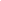 Pathways, University of Saskatchewan Archaeology and Anthropology Graduate Student Journal is run by the UofS Department Archaeology and Archaeology Graduate Students' Association (ARCHAIA) and provides a medium by which to activate the conversations that we graduate students have within our classes to showcase the admirable work that is being done throughout our department. We also aim to provide opportunities for professional development to better prepare our graduates for futures in academia or in the professional realm. We promote original research, review articles, book reviews, high-reaching class papers, commentaries, plain writing summaries of theses, photo essays, and other multimedia submissions from graduate or senior undergraduate students.  These works will focus on the four fields of anthropology and contribute to ongoing conversations of scholarship and collaboration. We welcome submissions from students studying at the University of Saskatchewan and beyond. The Attribution-NonCommercial-NoDerivatives 4.0 International (CC BY-NC-ND 4.0) applies to all works published by Pathways. The authors will retain the copyright of the work.Produced by the University of Saskatchewan Archaeology and Anthropology Graduate Students’ Association (ARCHAIA) and associated with the University of Saskatchewan Department of Archeology and Anthropology.Logo created by Olenka Kawchuk. Cover photo taken by Jessica Jack and depicts the University of Saskatchewan Thorvaldosn Building.Published by The University of Alberta Libraries. 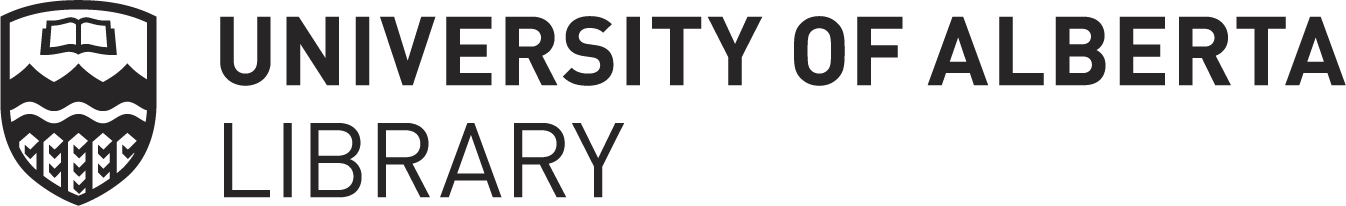 Powered by OJS | Open Journal SystemsPKP | Public Knowledge ProjectISSN 2563-6235Contact:Jessica Jack and Michelle GowanEditors-in-ChiefDepartment of Archaeology and Anthropology, University of Saskatchewan55 Campus DriveSaskatoon, SKpathwaysjournal@gmail.comPathways Editorial Board 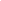 EDITORS-IN-CHIEFJessica Jack | MA StudentUniversity of Saskatchewan, Saskatoon, CanadaDepartment of Archaeology and AnthropologyMichelle Gowan | MA StudentUniversity of Saskatchewan, Saskatoon, CanadaDepartment of Archaeology and AnthropologyFACULTY ADVISORSSusanna Barnes, PhDAssistant ProfessorUniversity of Saskatchewan, Saskatoon, CanadaDepartment of Archaeology and AnthropologyTatiana Nomokonova, PhDAssistant ProfessorUniversity of Saskatchewan, Saskatoon, CanadaDepartment of Archaeology and AnthropologyREVIEWERSRebecca L. Bourgeois | PhD StudentUniversity of Alberta, Edmonton, CanadaDepartment of AnthropologyTaylor Eagle | MA StudentUniversity of Saskatchewan, Saskatoon, CanadaDepartment of Archaeology and AnthropologyJohn Malyk | MA StudentUniversity of Saskatchewan, Saskatoon, CanadaDepartment of PsychologyRachel Simpson | PhD StudentUniversity of Alberta, Edmonton, CanadaDepartment of AnthropologyAngela Burant | MA StudentUniversity of Saskatchewan, Saskatoon, CanadaDepartment of Archaeology and AnthropologyMeghan Lindholm | MA StudentUniversity of Saskatchewan, Saskatoon, CanadaDepartment of Archaeology and AnthropologyJade Ross | MA StudentLakehead University, Thunder Bay, CanadaDepartment of AnthropologyDemi Vrettas | MAStudentUniversity of Saskatchewan, Saskatoon, CanadaDepartment of Archaeology and AnthropologyCOPY EDITORMckelvey Kelly | PhD Student, HistoryUniversity of Saskatchewan, Saskatoon, CanadaADMINISTRATIVE SUPPORT: Sonya Betts & Sarah Severson | Library Publishing and Digitization Team, University of Alberta Libraries, Journal Hosting and PublishingLetter From the Editors-in-ChiefDear Readers and Contributors, It is with great excitement that we introduce the second volume of Pathways, presented by ARCHAIA, the University of Saskatchewan Archaeology and Anthropology Graduate Students Association. Taking up the mantle from our esteemed predecessors, inaugural co-editors Rebecca Bourgeois and Rachel Simpson, we have spent the last year ensuring that Pathways remains a platform through which the works of archaeology and anthropology students are developed and shared. Because of the journal’s focus on the human experience and given the reality of the continuing COVID-19 pandemic, this work, and the broader social science that it represents, is especially relevant. We are grateful for the enthusiastic effort and dedication of the editorial board and the contributing authors, as the difficulty of the tasks at hand was compounded by distance and the challenges of remote working that characterize these unprecedented times. Although the articles at the heart of this volume have been irrevocably altered by the pandemic experience, this issue retains the ethos of the journal and reflects the resiliency of Canada’s archaeology and anthropology students. Through this issue, we continue the work of the inaugural volume of this journal, making Pathways a space for excellent articles, crafted by an engaged student group who seek to share their work through the experience of the publishing process. This second issue highlights contributions from both undergraduate and graduate students from across Canada, with submissions from the University of Saskatchewan, the University of Alberta, and the University of Northern British Columbia. These fabulous pieces cover a range of subjects, including environmental anthropology, development anthropology, paleopathology, and zooarchaeology. Though the labour of establishing this journal was undertaken by those who came before us, we remain grateful to the many people whose support has ensured the successful publication of this continued volume. To the U of S Department of Archaeology and Anthropology, and the ARCHAIA executive committee, we extend our warmest thanks for their enthusiasm and endless engagement with this project. Liv Marken and the team at the USURJ have been incredibly helpful and patient as we navigate new processes and experiences. The University of Alberta Libraries Journal Hosting and Publishing, especially Sonya Betz and Sarah Severson, have been integral to the existence of this journal and its online accessibility. And to our incredible team of reviewers, our copy editor Mckelvey Kelly, and our faculty advisors, Dr. Susanna Barnes, and Dr. Tatiana Nomokonova, we express our most sincere gratitude. With this volume, we bid farewell to Dr. Nomokonova and welcome professor Dr. Angela Lieverse to the Pathways team. Without these dedicated individuals, this volume and the journal would not exist, and we will be forever thankful for their hours of diligence, perseverance, and commitment. We hope that this, the second volume of Pathways, continues to be a bright and welcoming oasis for students in academic landscapes relating to the human experience.Sincerely,Michelle Gowan and Jessica JackCo-Editors-in-ChiefPathwaysVolume 2 | 2021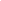 FRONT MATTER…………………………………………………………………………………iEDITORIAL BOARD……………………………………………………………………………iiiLETTER FROM THE EDITORS-IN-CHIEF……………………………………………………ivRESEARCH ARTICLESAssessing Impacts of the COVID-19 Pandemic on Anthropological Research Methods: An Undergraduate Research Project  ………………………………………………………………1Sean Dempsey, Tom Haiworonsky, Bailey Holloway, Kyra Chambers, Shannon Hecker, Ming Draper, Julia Gallant, Jag Kang, Trevor Lamb, Marlee Stewart, and Tara L. JolyREVIEW ARTICLESEntheseal Changes: Benefits, Limitations, and Applications in Bioarchaeology……………14Jessica SickA Case for Lice: Using Lice from Archaeological Sites as Proxy Data to Further Understand Human Behaviour  ……………………………………………………………………………...36Alyshia ReesorHow Bizarre, How Bizarre, How Bees Are: Domus and Umwelt in the Multispecies Entanglements of Humans and Honeybees……………………………………………………46Jessica JackThe Reintroduction of the Horse to the Northern Great Plains and its Influence on Indigenous Lifeways…………………………………………………………………………….61Jessica StocksCorporate Social Responsibility: An Anthropological Approach to Understanding CSR as Global Governance ……………………………………………………………………………..72Robin Laroque
Rheumatoid Arthritis: An Examination of Arthropathy in Antiquity………………………82Taylor EaglePLAIN LANGUAGE SUMMARIESA Multi-Method Approach to Re-Associating Fragmented and Comingled Human Remains..…………………………………………………………..…..….……………………………101Rebecca L. BourgeoisExamining Biogenic and Diagenetic Lead Exposure with Synchotron Radiation X-ray Fluorescence Imaging of Experimentally Altered Bone ………………………………………...105Rachel Simpson